ПРОЄКТ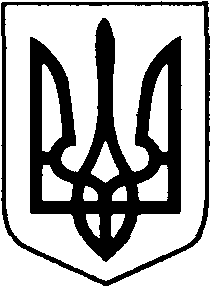 КОВЕЛЬСЬКА МІСЬКА РАДАВОЛИНСЬКОЇ ОБЛАСТІ                                                        РІШЕННЯ______________                                м.Ковель                                       № ________Про затвердження розпорядження міського голови	Керуючись ч.1 ст.59 Закону України “Про місцеве самоврядування в Україні”, відповідно до  “Положення   про порядок списання основних засобів, що є власністю територіальної громади м. Ковеля”, затвердженого рішенням Ковельської міської ради від 27.09.2012р. №28/29, міська рада ВИРІШИЛА:	1. Затвердити розпорядження міського голови від 02.06.2022р. № 122-р “Про безоплатну передачу майна” (додається).	2.  Контроль за виконанням цього рішення покласти на постійну комісію міської ради з питань планування, бюджету і фінансів (Олег Уніга), на постійну комісію міської ради з питань житлово-комунального господарства, екології та благоустрою міста, комунального майна, будівництва, транспорту, зв'язку, торговельного і побутового обслуговування населення (Вадим Ткачук). Міський голова                                                                                       Ігор ЧАЙКАКОВЕЛЬСЬКИЙ   МІСЬКИЙ  ГОЛОВАРОЗПОРЯДЖЕННЯ02.06.2022                                            м.Ковель                                           № 122-рПро безоплатну передачу майна            Керуючись п.20 ч.4 ст.42 Закону України “Про місцеве самоврядування в Україні”, Положенням про порядок списання основних засобів, що є власністю територіальної громади м. Ковеля, затвердженим рішенням Ковельської міської ради від 27.09.2012р. №28/29, враховуючи звернення управління культури, молоді, спорту та туризму від 31.05.2022р. №119/18.22: 			1. Безоплатно передати з балансу виконавчого комітету на баланс управління культури, молоді, спорту та туризму:монітор «LG», інвентарний номер 101460033, первісною балансовою вартістю 1004,00 грн.,  знос – 869,40 грн.;комп’ютер с/б, інвентарний номер 101460294, первісною балансовою вартістю 1582,00 грн.,  знос – 100%.			2. Приймання-передачу майна провести згідно чинного законодавства.		3. Копію актів приймання-передачі подати у відділ по управлінню майном комунальної  власності.		4. Це розпорядження затвердити рішенням міської ради. 		5. Контроль за виконанням розпорядження покласти на керуючого справами Івана Чуліпу.Міський голова                                                                                       Ігор ЧАЙКА